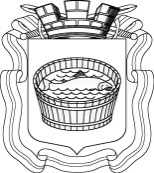 Ленинградская область                           Лужский муниципальный район Совет депутатов Лужского городского поселениятретьего созываРЕШЕНИЕ           21 мая  2019 года       №  251 Об установлении размера платы за жилищные услуги для населения	В соответствии с Жилищным кодексом РФ, федеральным законом от 06.10.2003 г. № 131-ФЗ «Об общих принципах организации местного самоуправления в Российской Федерации», на основании рекомендаций тарифной комиссии, Совет депутатов Лужского городского поселения РЕШИЛ:	1. Установить с 01 июля 2019 года для населения  Лужского городского поселения:          1.1. Размер платы за содержание и ремонт жилого помещения для нанимателей жилых помещений по договорам социального найма и договорам найма жилых помещений государственного или муниципального жилого фонда, а также   для собственников жилых помещений, которые не приняли решение о выборе способа управления многоквартирным домом согласно приложениям 1, 2.1.2. Размер платы за вывоз жидких нечистот от не канализованного жилищного фонда для нанимателей жилых помещений по договорам социального найма и договорам найма жилых помещений государственного или муниципального жилого фонда, а также   для собственников жилых помещений, которые не приняли решение о выборе способа управления многоквартирным домом в размере 57,18 руб. с человека в месяц.2. Организациям, занимающимся управлением многоквартирными домами, учет средств по платежам на капитальный ремонт, поступающих от собственников жилых помещений, вести на отдельных субсчетах по каждому многоквартирному дому.3. Решение Совета депутатов Лужского городского поселения от 22.05.2018 № 207 «О внесении изменений в решение Совета депутатов Лужского городского поселения от 18.04.2017 г. № 158 «Об установлении размера платы за жилищные услуги для населения» считать утратившим силу.         4. Настоящее решение вступает в силу с момента официального опубликования.5. Контроль за выполнением данного решения возложить на заместителя главы администрации Лужского муниципального района – Кузьмина Е.И.Глава Лужского городского поселения,исполняющий полномочия председателя Совета депутатов	                                                                              В.Н. Степанов Разослано: адм. ЛМР, отдел ГХ, ООО «УК «Наш дом», ООО УК «ВЕК»,                    ООО «ЖЭУ», ТСЖ – 8 экз., ред. газ. «Лужская правда»,                    прокуратураПриложение  1к  решению Совета депутатов   Лужского городского поселенияот  21.05.2019  № 251     РАЗМЕР ПЛАТЫза содержание и текущий ремонт жилого помещенияв многоквартирных домах с ВДГО(размер платы указывается с учетом НДС)*с момента  начала работы  регионального оператора по обращению с твердыми коммунальными отходами на территории  Лужского городского поселения, плата за  сбор и утилизацию твердых коммунальных отходов будет выведена из состава платы за содержание и текущий ремонт жилого помещения.РАЗМЕР ПЛАТЫза содержание и текущий ремонт жилого помещенияв многоквартирных домах без ВДГО(размер платы указывается с учетом НДС)*с момента  начала работы  регионального оператора по обращению с твердыми коммунальными отходами на территории  Лужского городского поселения, плата за  сбор и утилизацию твердых коммунальных отходов будет выведена из состава платы за содержание и текущий ремонт жилого помещения.Приложение  2к  решению Совета депутатов   Лужского городского поселенияот  21.05.2019  № 251     РАЗМЕР ПЛАТЫза содержание и текущий ремонт жилого помещенияв многоквартирных домах с ВДГО имеющих ИТП или ЦТП(размер платы указывается с учетом НДС)*с момента  начала работы  регионального оператора по обращению с твердыми коммунальными отходами на территории  Лужского городского поселения, плата за  сбор и утилизацию твердых коммунальных отходов будет выведена из состава платы за содержание и текущий ремонт жилого помещения.РАЗМЕР ПЛАТЫза содержание и текущий ремонт жилого помещенияв многоквартирных домах без ВДГО имеющих ИТП или ЦТП(размер платы указывается с учетом НДС)*с момента  начала работы  регионального оператора по обращению с твердыми коммунальными отходами на территории  Лужского городского поселения, плата за  сбор и утилизацию твердых коммунальных отходов будет выведена из состава платы за содержание и текущий ремонт жилого помещения.№Многоквартирные дома по уровням благоустройстваПредлагаемый размер платы с 01.07.2019 года, руб. за 1 кв. м. общей площадип/пМногоквартирные дома по уровням благоустройстваПредлагаемый размер платы с 01.07.2019 года, руб. за 1 кв. м. общей площадиМногоквартирные дома по уровням благоустройстваПредлагаемый размер платы с 01.07.2019 года, руб. за 1 кв. м. общей площадиМногоквартирные дома по уровням благоустройстваПредлагаемый размер платы с 01.07.2019 года, руб. за 1 кв. м. общей площади1Капитальные дома (3 и более этажей)со всеми удобствами, без лифта и без мусоропровода24,00Капитальные дома (3 и более этажей)со всеми удобствами, без лифта и без мусоропровода24,00Капитальные дома (3 и более этажей)со всеми удобствами, без лифта и без мусоропровода24,00- содержание общего имущества МКД3,18- содержание лестничных клеток3,02- содержание придомовой территории2,86- текущий ремонт общего имущества дома6,84- вывоз твердых бытовых отходов*7,78- содержание ВДГО0,322Капитальные дома (3 и более этажей)со всеми удобствами, с  лифтом 26,762- содержание общего имущества МКД3,732- содержание лестничных клеток3,552- содержание придомовой территории3,362- текущий ремонт общего имущества дома8,022- вывоз твердых бытовых отходов*7,782- содержание ВДГО0,323Капитальные дома (3 и более этажей)со всеми удобствами, с  лифтом и мусоропроводом29,89Капитальные дома (3 и более этажей)со всеми удобствами, с  лифтом и мусоропроводом29,89- содержание общего имущества МКД4,36- содержание лестничных клеток4,14- содержание придомовой территории3,92- текущий ремонт общего имущества дома9,37- вывоз твердых бытовых отходов*7,78- содержание ВДГО0,324Капитальные дома (3 и более этажей)без одного из видов удобств(отопление, водоснабжение, водоотведение)21,534- содержание общего имущества МКД2,844- содержание лестничных клеток2,704- содержание придомовой территории2,564- текущий ремонт общего имущества дома6,114- вывоз твердых бытовых отходов*7,00- содержание ВДГО0,325Капитальные дома одно-двухэтажныесо всеми удобствами, без лифта и без мусоропровода20,39Капитальные дома одно-двухэтажныесо всеми удобствами, без лифта и без мусоропровода20,39- содержание общего имущества МКД3,00- содержание придомовой территории2,81- текущий ремонт общего имущества дома6,48- вывоз твердых бытовых отходов*7,78- содержание ВДГО0,326Капитальные  дома одно-двухэтажные, без одного из  видов удобств (отопление, водоснабжение, водоотведение)18,416- содержание общего имущества МКД2,716- содержание придомовой территории2,546- текущий ремонт общего имущества дома5,846- вывоз твердых бытовых отходов*7,006- содержание ВДГО0,327Одно-двухэтажные дома с  пониженной капитальностью при наличии несущих деревянных перекрытий и стен 13,207- содержание общего имущества МКД1,917- содержание придомовой территории1,797- текущий ремонт общего имущества дома4,127- вывоз твердых бытовых отходов*5,067- содержание ВДГО0,32№Многоквартирные дома по уровням благоустройстваПредлагаемый размер платы с 01.07.2019 года, руб. за 1 кв. м. общей площадип/пМногоквартирные дома по уровням благоустройстваПредлагаемый размер платы с 01.07.2019 года, руб. за 1 кв. м. общей площадиМногоквартирные дома по уровням благоустройстваПредлагаемый размер платы с 01.07.2019 года, руб. за 1 кв. м. общей площадиМногоквартирные дома по уровням благоустройстваПредлагаемый размер платы с 01.07.2019 года, руб. за 1 кв. м. общей площади1Капитальные дома (3 и более этажей)23,39со всеми удобствами, без лифта 23,39и без мусоропровода23,39- содержание общего имущества МКД3,12- содержание лестничных клеток2,97- содержание придомовой территории2,81- текущий ремонт общего имущества дома6,71- вывоз твердых бытовых отходов*7,782Капитальные дома (3 и более этажей)26,352со всеми удобствами, с  лифтом 26,3526,35- содержание общего имущества МКД3,71- содержание лестничных клеток3,53- содержание придомовой территории3,34- текущий ремонт общего имущества дома7,99- вывоз твердых бытовых отходов*7,783Капитальные дома (3 и более этажей)29,10со всеми удобствами, с  лифтом 29,10и мусоропроводом29,10- содержание общего имущества МКД4,26- содержание лестничных клеток4,05- содержание придомовой территории3,84- текущий ремонт общего имущества дома9,17- вывоз твердых бытовых отходов*7,784Капитальные дома (3 и более этажей)21,13без одного из видов удобств21,13(отопление, водоснабжение, водоотведение)21,13- содержание общего имущества МКД2,83- содержание лестничных клеток2,68- содержание придомовой территории2,54- текущий ремонт общего имущества дома6,08- вывоз твердых бытовых отходов*7,005Капитальные дома одно-двухэтажные 19,82со всеми удобствами, без лифта 19,82и без мусоропровода19,82- содержание общего имущества МКД2,89- содержание придомовой территории2,77- текущий ремонт общего имущества дома6,38- вывоз твердых бытовых отходов*7,786Капитальные дома  одно-двухэтажные, без одного из  видов удобств (отопление, водоснабжение, водоотведение)17,76Капитальные дома  одно-двухэтажные, без одного из  видов удобств (отопление, водоснабжение, водоотведение)17,76Капитальные дома  одно-двухэтажные, без одного из  видов удобств (отопление, водоснабжение, водоотведение)17,76- содержание общего имущества МКД2,63- содержание придомовой территории2,46- текущий ремонт общего имущества дома5,67- вывоз твердых бытовых отходов*7,007Одно-двухэтажные дома с  пониженной капитальностью при наличии несущих деревянных перекрытий и стен 12,93Одно-двухэтажные дома с  пониженной капитальностью при наличии несущих деревянных перекрытий и стен 12,93Одно-двухэтажные дома с  пониженной капитальностью при наличии несущих деревянных перекрытий и стен 12,93- содержание общего имущества МКД1,92- содержание придомовой территории1,80- текущий ремонт общего имущества дома4,15- вывоз твердых бытовых отходов*5,06№Многоквартирные дома по уровням благоустройстваРазмер платы с 01.07. 2019 г., руб. за 1 кв. м. общей площадип/пМногоквартирные дома по уровням благоустройстваРазмер платы с 01.07. 2019 г., руб. за 1 кв. м. общей площадиМногоквартирные дома по уровням благоустройстваРазмер платы с 01.07. 2019 г., руб. за 1 кв. м. общей площадиМногоквартирные дома по уровням благоустройстваРазмер платы с 01.07. 2019 г., руб. за 1 кв. м. общей площади1Капитальные дома (3 и более этажей)со всеми удобствами, без лифта и без мусоропровода24,59Капитальные дома (3 и более этажей)со всеми удобствами, без лифта и без мусоропровода24,59Капитальные дома (3 и более этажей)со всеми удобствами, без лифта и без мусоропровода24,59- содержание общего имущества МКД3,18- содержание лестничных клеток3,02- содержание придомовой территории2,87- текущий ремонт общего имущества дома6,85- вывоз твердых бытовых отходов*7,78- электроэнергия ИТП0,57- содержание ВДГО0,322Капитальные дома (3 и более этажей)со всеми удобствами, с  лифтом 27,55Капитальные дома (3 и более этажей)со всеми удобствами, с  лифтом 27,55Капитальные дома (3 и более этажей)со всеми удобствами, с  лифтом 27,55- содержание общего имущества МКД3,78- содержание лестничных клеток3,58- содержание придомовой территории3,40- текущий ремонт общего имущества дома8,12- вывоз твердых бытовых отходов*7,78- электроэнергия ИТП0,57- содержание ВДГО0,323Капитальные дома (3 и более этажей)со всеми удобствами, с  лифтом и мусоропроводом30,75Капитальные дома (3 и более этажей)со всеми удобствами, с  лифтом и мусоропроводом30,75Капитальные дома (3 и более этажей)со всеми удобствами, с  лифтом и мусоропроводом30,75- содержание общего имущества МКД4,42- содержание лестничных клеток4,20- содержание придомовой территории3,97- текущий ремонт общего имущества дома9,49- вывоз твердых бытовых отходов*7,78- электроэнергия ИТП0,57- содержание ВДГО0,324Капитальные дома (3 и более этажей)без одного из видов удобств(отопление, водоснабжение, водоотведение)23,81Капитальные дома (3 и более этажей)без одного из видов удобств(отопление, водоснабжение, водоотведение)23,81Капитальные дома (3 и более этажей)без одного из видов удобств(отопление, водоснабжение, водоотведение)23,81- содержание общего имущества МКД3,18- содержание лестничных клеток3,02- содержание придомовой территории2,87- текущий ремонт общего имущества дома6,85- вывоз твердых бытовых отходов*7,00- электроэнергия ИТП0,57- содержание ВДГО0,325Капитальные дома одно-двухэтажные домасо всеми удобствами, без лифта и без мусоропровода21,23Капитальные дома одно-двухэтажные домасо всеми удобствами, без лифта и без мусоропровода21,23Капитальные дома одно-двухэтажные домасо всеми удобствами, без лифта и без мусоропровода21,23- содержание общего имущества МКД3,06- содержание придомовой территории2,88- текущий ремонт общего имущества дома6,62- вывоз твердых бытовых отходов*7,78- электроэнергия ИТП0,57- содержание ВДГО0,32№Многоквартирные дома по уровням благоустройстваПредлагаемый размер платы с 01.07.2019 г., руб. за 1 кв. м. общей площадип/пМногоквартирные дома по уровням благоустройстваПредлагаемый размер платы с 01.07.2019 г., руб. за 1 кв. м. общей площадиМногоквартирные дома по уровням благоустройстваПредлагаемый размер платы с 01.07.2019 г., руб. за 1 кв. м. общей площадиМногоквартирные дома по уровням благоустройстваПредлагаемый размер платы с 01.07.2019 г., руб. за 1 кв. м. общей площади1Капитальные дома (3 и более этажей)со всеми удобствами, без лифта и без мусоропровода24,121- содержание общего имущества МКД3,151- содержание лестничных клеток3,001- содержание придомовой территории2,841- текущий ремонт общего имущества дома6,781- вывоз твердых бытовых отходов*7,781- электроэнергия ИТП0,572Капитальные дома (3 и более этажей)со всеми удобствами, с  лифтом 27,132- содержание общего имущества МКД3,782- содержание лестничных клеток3,582- содержание придомовой территории3,402- текущий ремонт общего имущества дома8,022- вывоз твердых бытовых отходов*7,782- электроэнергия ИТП0,573Капитальные дома (3 и более этажей)со всеми удобствами, с  лифтом и мусоропроводом30,163- содержание общего имущества МКД4,363- содержание лестничных клеток4,143- содержание придомовой территории3,933- текущий ремонт общего имущества дома9,383- вывоз твердых бытовых отходов*7,783- электроэнергия ИТП0,574Капитальные дома - одно-двухэтажныесо всеми удобствами, без лифта и безмусоропровода4Капитальные дома - одно-двухэтажныесо всеми удобствами, без лифта и безмусоропровода20,824- содержание общего имущества МКД2,99 4- содержание придомовой территории2,874- текущий ремонт оид6,614- вывоз твердых бытовых отходов*7,784- электроэнергия расходуемая ИТП (ЦТП)0,57